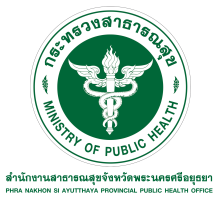   นพ.พิทยา ไพบูลย์ศิริ นายแพทย์สาธารณสุขจังหวัดพระนครศรีอยุธยา กล่าวว่า 
จากสภาพอากาศที่เย็นลงคนส่วนใหญ่มีความชื่นชอบ  แต่ในขณะเดียวกันถ้าดูแลสุขภาพไม่ดีสภาพอากาศที่เย็นลงอาจส่งผลให้ประชาชนเจ็บป่วยได้ง่ายจากโรคที่พบได้บ่อย ได้แก่ โรคไข้หวัดและไข้หวัดใหญ่ โรคปอดบวม โรคหัด โรคหัดเยอรมัน โรคสุกใส โรคมือ เท้า ปาก และโรคอุจจาระร่วงในเด็กเล็กแม้ว่าในบางพื้นที่สภาพอากาศจะไม่เย็นลงมากนัก  แต่พบว่าสภาพอากาศในช่วงเวลา
ของแต่ละวันมีความแตกต่างกันมากพอสมควร  ในช่วงเช้าสภาพอากาศค่อนข้างเย็น
แต่ในขณะเดียวกันในช่วงกลางวันอุณหภูมิค่อนข้างร้อน  ซึ่งผลกระทบของอากาศร้อนเย็น
ที่มีความแตกต่างกันมากนั้นจะทำให้อุณหภูมิในร่างกายมีความแตกต่างกันไปด้วย  ก่อให้เกิดผลกระทบอื่นๆ ในร่างกายตามมา  เพื่อเป็นการเตรียมความพร้อมของร่างกายให้สามารถ
ทนต่อสภาพอากาศที่แปรปรวนเช่นนี้  จึงขอเตือนให้ประชาชนระมัดระวังรักษาสุขภาพ
ด้วยการปฏิบัติตน 4ประการที่ควรทำ ได้แก่ 1)ควรรักษาความอบอุ่นของร่างกายด้วยการสวมใส่เครื่องนุ่งห่มที่ให้ความเหมาะสมกับสภาพอากาศ  2)ในช่วงที่สภาพอากาศเย็นลงดื่มน้ำอุ่นๆเพื่อเพิ่มอุณหภูมิและความชุ่มชื้นให้แก่ร่างกาย รวมทั้งรับประทานอาหารที่ให้พลังงานแก่ร่างกายอย่างเพียงพอ เช่น อาหารจำพวกแป้ง ไขมัน 3)ออกกำลังกายเพื่อเพิ่มภูมิคุ้มกันในร่างกายและทำให้ร่างกายอบอุ่น  และ 4)หากมีอาการเจ็บป่วยหรือไม่สบาย ให้รีบไปพบแพทย์หรือเจ้าหน้าที่สาธารณสุข สำหรับประชาชนที่ต้องกับเผชิญกับสภาพอากาศที่หนาวเย็น ควรหลีกเลี่ยงความเสี่ยง5ประการ ได้แก่ 1)ห้ามดื่มสุราแก้หนาว โดยเฉพาะผู้ที่ไปเที่ยวตามดอยหรือภูเขา  เพราะหากเมาสุราและหลับไปโดยไม่มีเครื่องนุ่งห่ม อาจเป็นสาเหตุให้ถึงแก่ชีวิตได้ 2)อย่าผิงไฟในสถานที่ปิด เช่น ในห้องหรือในเต็นท์ เพราะหากมีการเผาผลาญที่ไม่สมบูรณ์ สิ่งที่จะตามมาก็คือการเกิดแก๊สคาร์บอนไดออกไซด์ 
หรือคาร์บอนมอนอกไซด์  ผลก็คือจะทำให้เกิดการง่วงซึมและหลับ ซึ่งอาจทำให้ถึงแก่ชีวิตได้  
3)ระมัดระวังอย่าให้เด็กเล็กๆ เข้าใกล้ควันไฟ เนื่องจากในเด็กเล็กยังมีภูมิต้านต่ำหากให้เข้าใกล้ควันไฟ อาจจะมีปัญหาเกี่ยวกับระบบทางเดินหายใจได้ นอกจากนั้นก็ไม่ควรเอาผ้าคลุมศีรษะให้เด็กเล็กๆ โดยเฉพาะบริเวณจมูกและปากด้วย เนื่องจากอาจทำให้เด็กขาดอากาศหายใจได้ 4)อย่านอน
ในที่โล่งแจ้ง ลมโกรกโดยไม่ได้สวมเสื้อผ้าป้องกัน และ 5)หลีกเลี่ยงการคลุกคลีกับผู้ป่วยโรค
ทางเดินหายใจ และผู้ที่ป่วยก็ควรใส่หน้ากากอนามัยเพื่อป้องกันการแพร่เชื้อโรคไปยังผู้อื่นด้วย 			 